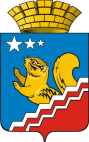 Свердловская областьГЛАВА ВОЛЧАНСКОГО ГОРОДСКОГО ОКРУГА         постановление05.04.2024 года 			      	                               	               	                              	№ 159                                                                     г. ВолчанскО признании утратившим силу постановления главы Волчанского городского округа от 26.03.2024 года № 145 «О внесении изменений в План организации и проведения ярмарок на территории Волчанского городского округа на 2024 год»В соответствии с пунктом 6 статьи 3Федерального закона от 6 марта 2006 № 35-ФЗ «О противодействии терроризму», Постановлением Правительства Российской Федерации от 25 марта 2015 года № 272 «Об утверждении требований  к антитеррористической защищенности мест массового пребывания людей и объектов (территорий), подлежащих обязательной охране войсками национальной гвардии Российской Федерации, и форм паспортов безопасности таких мест и объектов (территорий)», ПОСТАНОВЛЯЮ:	Признать утратившим силу постановление главы Волчанского городского округа от 26.03.2024 года № 145 «О внесении изменений в План организации и проведения ярмарок на территории Волчанского городского округа на 2024 год».Опубликовать настоящее постановление в информационном бюллетене «Муниципальный Вестник» и разместить на официальном сайте Волчанского городского округа в сети «Интернет» http://volchansk-adm.ru/.Контроль за исполнением настоящего постановления возложить              на заместителя главы Волчанского городского округа  Бородулину И.В.Глава городского округа                                                              О.В. Адельфинская